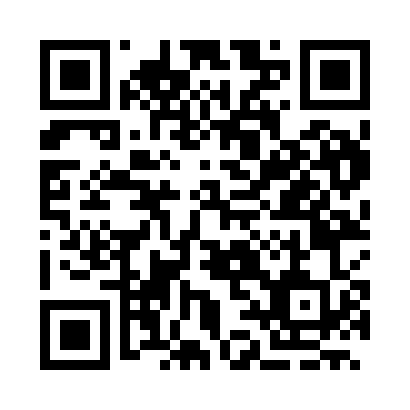 Prayer times for Aprilovo, BulgariaWed 1 May 2024 - Fri 31 May 2024High Latitude Method: Angle Based RulePrayer Calculation Method: Muslim World LeagueAsar Calculation Method: HanafiPrayer times provided by https://www.salahtimes.comDateDayFajrSunriseDhuhrAsrMaghribIsha1Wed4:226:131:166:148:2010:032Thu4:206:111:166:148:2110:053Fri4:186:101:166:158:2210:074Sat4:166:091:156:168:2310:085Sun4:146:071:156:168:2410:106Mon4:126:061:156:178:2510:127Tue4:106:051:156:188:2610:138Wed4:086:041:156:188:2710:159Thu4:076:021:156:198:2810:1710Fri4:056:011:156:198:3010:1811Sat4:036:001:156:208:3110:2012Sun4:015:591:156:218:3210:2213Mon3:595:581:156:218:3310:2314Tue3:585:571:156:228:3410:2515Wed3:565:561:156:238:3510:2716Thu3:545:551:156:238:3610:2817Fri3:535:541:156:248:3710:3018Sat3:515:531:156:248:3810:3219Sun3:495:521:156:258:3910:3320Mon3:485:511:156:268:4010:3521Tue3:465:501:156:268:4110:3622Wed3:455:491:156:278:4210:3823Thu3:435:481:156:278:4310:3924Fri3:425:481:166:288:4410:4125Sat3:405:471:166:288:4510:4326Sun3:395:461:166:298:4610:4427Mon3:385:461:166:298:4710:4528Tue3:365:451:166:308:4710:4729Wed3:355:441:166:308:4810:4830Thu3:345:441:166:318:4910:5031Fri3:335:431:166:318:5010:51